          2012 11-12C  Boys’ BasketballDistrictMaroon Activities CenterFebruary 15-18          2012 11-12C  Boys’ BasketballDistrictMaroon Activities CenterFebruary 15-18          2012 11-12C  Boys’ BasketballDistrictMaroon Activities CenterFebruary 15-18          2012 11-12C  Boys’ BasketballDistrictMaroon Activities CenterFebruary 15-18          2012 11-12C  Boys’ BasketballDistrictMaroon Activities CenterFebruary 15-18          2012 11-12C  Boys’ BasketballDistrictMaroon Activities CenterFebruary 15-18          2012 11-12C  Boys’ BasketballDistrictMaroon Activities CenterFebruary 15-18          2012 11-12C  Boys’ BasketballDistrictMaroon Activities CenterFebruary 15-18          2012 11-12C  Boys’ BasketballDistrictMaroon Activities CenterFebruary 15-18LTwin Bridges (1)          2012 11-12C  Boys’ BasketballDistrictMaroon Activities CenterFebruary 15-18          2012 11-12C  Boys’ BasketballDistrictMaroon Activities CenterFebruary 15-18          2012 11-12C  Boys’ BasketballDistrictMaroon Activities CenterFebruary 15-18Loser OutDLone PeakGame 7-Fri 6:00 PMLLone PeakGame 1-Thur 12:00 PMTwin BridgesDDSheridanEnnisLGame 5-Fri 12:00 PMD Ennis (4)Loser OutLSheridan (5)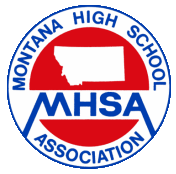 SheridanDGame 2-Thur 1:30 PMMan ChristianLGame 10-Sat 1:30 PMConsolationChampionshipMan ChristianLTwin Bridges  64LEnnisDShields Valley  47DGame 11-Sat 4:30 PMLoser OutGame 12-Sat 7:30 PMEnnisDGardinerLGame 9-Sat 12:00 PMLMan Christian(2)Loser OutDWSSLWSSGame 3-Thurs 6:00 PMMan ChristianDD GardinerShields ValleyLGame 6-Fri-1:30 PMDShields Valley (3)Game 8-Fri 7:30 PMLGardinerGame 4-Thur 7:30 PMWinnersLosersL = Light UniformD = Dark UniformWinnersLosersL = Light UniformD = Dark UniformWinnersLosersL = Light UniformD = Dark UniformWinnersLosersL = Light UniformD = Dark UniformWinnersLosersL = Light UniformD = Dark UniformWinnersLosersL = Light UniformD = Dark UniformWinnersLosersL = Light UniformD = Dark UniformWinnersLosersL = Light UniformD = Dark Uniform